СОВЕТ НАРОДНЫХ ДЕПУТАТОВВерхнемамонского СЕЛЬСКОГО ПОСЕЛЕНИЯВЕРХНЕМАМОНСКОГО МУНИЦИПАЛЬНОГО РАЙОНАВОРОНЕЖСКОЙ ОБЛАСТИРЕШЕНИЕот 23 декабря 2021 г. №45-------------------------------с. Верхний МамонО внесении изменений в решение Совета народных депутатов Верхнемамонского сельского поселения от 24.12.2020 г. № 13 «О бюджете Верхнемамонского сельского поселения Верхнемамонского муниципального района Воронежской области на 2021 год и плановый период 2022 и 2023 годов»В соответствии со статьями 14, 35 Федерального закона от 06.10.2003 № 131-ФЗ «Об общих принципах организации местного самоуправления в Российской Федерации»,  п.1 ст. 7, п.2 ч.1 ст.27 Устава Верхнемамонского сельского поселения Верхнемамонского муниципального района Воронежской области Совет народных депутатов Верхнемамонского сельского поселенияРЕШИЛ:Внести в решение Совета народных депутатов Верхнемамонского сельского поселения от 24.12.2020 года № 13 «О бюджете Верхнемамонского сельского поселения Верхнемамонского муниципального района Воронежской области на 2020 год и плановый период 2021 и 2022 годов» следующие изменения:1.1 Подпункт 1 пункта 1 статьи 1 изложить в следующей редакции:«1) прогнозируемый общий объем доходов бюджета Верхнемамонского сельского поселения в сумме 65 568,1 тыс. рублей, в том числе безвозмездные поступления из других бюджетов бюджетной системы РФ в сумме 44 445,2 тыс. рублей, из них: дотации – 1729,0 тыс. рублей, субвенции – 226,5 тыс. рублей, субсидии – 36 204,1 тыс. рублей, иные межбюджетные трансферты – 6 285,6 тыс. рублей.».1.2. Подпункт 2 пункта 1 статьи 1 изложить в следующей редакции:«2) общий объем расходов бюджета Верхнемамонского сельского поселения в сумме 67 977,8 тыс. рублей.».1.3. Подпункт 3 пункта 1 статьи 1 изложить в следующей редакции:«3) прогнозируемый дефицит бюджета Верхнемамонского сельского поселения в сумме 2 409,7 тыс. рублей.».1.4. Приложение № 1 «Источники внутреннего финансирования дефицита бюджета Верхнемамонского сельского поселения на 2021 год  и на плановый период 2022 и 2023 годов» изложить в новой редакции, согласно приложению № 1  к настоящему решению.1.5. Приложение № 6 «Ведомственная структура расходов бюджета Верхнемамонского сельского поселения на 2021 год и на плановый период 2022 и 2023 годов» изложить в новой редакции, согласно приложению № 2  к настоящему решению.1.6. Приложение № 7 «Распределение бюджетных ассигнований по разделам и подразделам, целевым статьям и видам расходов классификации расходов бюджета на 2021 год и на плановый период 2022 и 2023 годов» изложить в новой редакции, согласно приложению № 3 к настоящему решению.1.7. Приложение № 8 «Распределение бюджетных ассигнований по целевым статьям (муниципальным программам Верхнемамонского сельского поселения), группам видов расходов, разделам, подразделам, классификациям расходов бюджета Верхнемамонского сельского поселения на 2021 год и на плановый период 2022 и 2023 годов» изложить в новой редакции, согласно приложению №4 к настоящему решению.2. Опубликовать настоящее решение в официальном периодическом печатном издании «Информационный бюллетень Верхнемамонского сельского поселения Верхнемамонского муниципального района Воронежской области».3. Настоящее решение вступает в силу с момента опубликования.Глава Верхнемамонскогосельского поселения                                                                        О.А. Михайлусов  Приложение 1к решению Совета народных депутатов Верхнемамонского сельского поселения от  23 декабря 2021 г. №45 «О внесении изменений в решение Совета народных депутатов Верхнемамонского сельского поселения от 24.12.2020 г.№13 «О бюджете Верхнемамонского сельского поселения Верхнемамонского муниципального района Воронежской области на 2021 год и на плановый период 2022 и 2023 годов»Источники внутреннего финансирования дефицита бюджетаВерхнемамонского сельского поселения на 2021 год  и на плановый период 2022 и 2023 годовПриложение 3
к решению Совета народных депутатов Верхнемамонского сельского поселения 
от23.12.2021 №45 «О внесении изменений в решение Совета народных депутатов Верхнемамонского сельского поселения от 24.12.2020 г.№13 "О бюджете Верхнемамонского сельского поселения Верхнемамонского муниципального района Воронежской области на 2021 год и на плановый период 2022 и 2023 годов»Распределение бюджетных ассигнований по разделам, подразделам, целевым статьям бюджета Верхнемамонского сельского поселения на 2021 год и плановый период 2022 и 2023 годов№п/пНаименованиеКод классификации2021 г(тыс. рублей)2022 г(тыс. Рублей)2023 г(тыс. рублей)123456Источники финансирования дефицитов бюджетов - всего000 90 00 00 00 00 0000 0002 409,71943,31959,8ИСТОЧНИКИ ВНУТРЕННЕГО ФИНАНСИРОВАНИЯ ДЕФИЦИТОВ БЮДЖЕТОВ000 01 00 00 00 00 0000 0000,00,00,01Бюджетные кредиты от других бюджетов бюджетной системы Российской Федерации000 01 03 00 00 00 0000 0000,00,00,02Бюджетные кредиты от других бюджетов бюджетной системы Российской Федерации в валюте Российской Федерации000 01 03 01 00 00 0000 0000,00,00,03Получение кредитов от других бюджетов бюджетной системы Российской Федерации в валюте Российской Федерации000 01 03 01 00 10 0000 7000,00,00,04Получение кредитов от других бюджетов бюджетной системы Российской Федерации бюджетами сельских поселений в валюте Российской Федерации000 01 03 01 00 10 0000 7100,00,00,05Погашение бюджетных кредитов, полученных от других бюджетов бюджетной системы Российской Федерации в валюте Российской Федерации000 01 03 01 00 10 0000 8000,00,00,06Погашение бюджетами сельских поселений кредитов от других бюджетов бюджетной системы Российской Федерации  в валюте Российской Федерации000 01 03 01 00 10 0000 8100,00,00,07Изменение остатков средств000 01 00 00 00 00 0000                 00А2 409,71943,31959,88Изменение остатков средств на счетах по учету средств бюджета000 01 05 00 00 00 0000 0002 409,71943,31959,89Увеличение остатков средств бюджетов000 01 05 00 00 00 0000 50065 568,127664,830036,610Увеличение прочих остатков  средств бюджетов 000 01 05 02 00 00 0000 50065 568,127664,830036,611Увеличение прочих остатков денежных средств бюджетов000 01 05 02 01 00 0000 51065 568,127664,830036,612Увеличение прочих остатков денежных средств бюджетов сельских поселений000 01 05 02 01 10 0000 51065 568,127664,830036,613Уменьшение остатков средств бюджетов000 01 05 00 00 00 0000 60067 977,829608,131996,414Уменьшение прочих остатков средств бюджетов000 01 05 02 00 00 0000 60067 977,829608,131996,415Уменьшение прочих остатков денежных средств бюджетов000 01 05 02 01 00 0000 61067 977,829608,131996,416Уменьшение прочих остатков денежных средств бюджетов поселений000 01 05 02 01 10 0000 61067 977,829608,131996,4Приложение 2
к решению Совета народных депутатов Верхнемамонского сельского поселения 
от 23.12.2021 № 45 «О внесении изменений в решение Совета народных депутатов Верхнемамонского сельского поселения от 24.12.2020 г.№13 "О бюджете Верхнемамонского сельского поселения Верхнемамонского муниципального района Воронежской области на 2021 год и на плановый период 2022 и 2023 годов»Приложение 2
к решению Совета народных депутатов Верхнемамонского сельского поселения 
от 23.12.2021 № 45 «О внесении изменений в решение Совета народных депутатов Верхнемамонского сельского поселения от 24.12.2020 г.№13 "О бюджете Верхнемамонского сельского поселения Верхнемамонского муниципального района Воронежской области на 2021 год и на плановый период 2022 и 2023 годов»Приложение 2
к решению Совета народных депутатов Верхнемамонского сельского поселения 
от 23.12.2021 № 45 «О внесении изменений в решение Совета народных депутатов Верхнемамонского сельского поселения от 24.12.2020 г.№13 "О бюджете Верхнемамонского сельского поселения Верхнемамонского муниципального района Воронежской области на 2021 год и на плановый период 2022 и 2023 годов»Приложение 2
к решению Совета народных депутатов Верхнемамонского сельского поселения 
от 23.12.2021 № 45 «О внесении изменений в решение Совета народных депутатов Верхнемамонского сельского поселения от 24.12.2020 г.№13 "О бюджете Верхнемамонского сельского поселения Верхнемамонского муниципального района Воронежской области на 2021 год и на плановый период 2022 и 2023 годов»Приложение 2
к решению Совета народных депутатов Верхнемамонского сельского поселения 
от 23.12.2021 № 45 «О внесении изменений в решение Совета народных депутатов Верхнемамонского сельского поселения от 24.12.2020 г.№13 "О бюджете Верхнемамонского сельского поселения Верхнемамонского муниципального района Воронежской области на 2021 год и на плановый период 2022 и 2023 годов»Приложение 2
к решению Совета народных депутатов Верхнемамонского сельского поселения 
от 23.12.2021 № 45 «О внесении изменений в решение Совета народных депутатов Верхнемамонского сельского поселения от 24.12.2020 г.№13 "О бюджете Верхнемамонского сельского поселения Верхнемамонского муниципального района Воронежской области на 2021 год и на плановый период 2022 и 2023 годов»                 Ведомственная структура расходов бюджета Верхнемамонского сельского поселения на 2021 год и плановый период 2022 и 2023 годов                 Ведомственная структура расходов бюджета Верхнемамонского сельского поселения на 2021 год и плановый период 2022 и 2023 годов                 Ведомственная структура расходов бюджета Верхнемамонского сельского поселения на 2021 год и плановый период 2022 и 2023 годов                 Ведомственная структура расходов бюджета Верхнемамонского сельского поселения на 2021 год и плановый период 2022 и 2023 годов                 Ведомственная структура расходов бюджета Верхнемамонского сельского поселения на 2021 год и плановый период 2022 и 2023 годов                 Ведомственная структура расходов бюджета Верхнемамонского сельского поселения на 2021 год и плановый период 2022 и 2023 годов                 Ведомственная структура расходов бюджета Верхнемамонского сельского поселения на 2021 год и плановый период 2022 и 2023 годов                 Ведомственная структура расходов бюджета Верхнемамонского сельского поселения на 2021 год и плановый период 2022 и 2023 годов                 Ведомственная структура расходов бюджета Верхнемамонского сельского поселения на 2021 год и плановый период 2022 и 2023 годовтыс. руб.НаименованиеГРБСРЗПРЦСРВР202120222023НаименованиеГРБСРЗПРЦСРВР2021202220231234567Всего:АДМИНИСТРАЦИЯ ВЕРХНЕМАМОНСКОГО СЕЛЬСКОГО ПОСЕЛЕНИЯ91467 977,829 608,131 996,4Общегосударственные вопросы914018 257,97 835,08 075,0Функционирование высшего должностного лица субъекта российской Федерации и муниципального образования9140102980,9972,01 011,0Муниципальная программа Верхнемамонского сельского поселения «Управление  финансами и муниципальным имуществом» 914010239 0 00 00000980,9972,01 011,0Основное мероприятие "Финансовое обеспечение деятельности органов местного самоуправления"914010239 0 01 00000980,9972,01 011,0Расходы на обеспечение  деятельности высшего должностного лица 
Расходы на выплаты персоналу в целях обеспечения выполнения функций государственными органами, казенными учреждениями, органами управления государственными внебюджетными фондами914010239 0 01 92020100980,9972,01 011,0Функционирование Правительства Российской Федерации, высших исполнительных органов государственной власти субъектов Российской Федерации, местных администраций91401047 277,06 863,07 064,0Муниципальная программа Верхнемамонского сельского поселения «Управление муниципальным имуществом и финансами» 914010439 0 00 000007 277,06 863,07 064,0Основное мероприятие "Финансовое обеспечение деятельности органов местного самоуправления"914010439 0 01 000007 277,06 863,07 064,0Расходы на обеспечение  функций органов местного самоуправления 
Расходы на выплаты персоналу в целях обеспечения выполнения функций государственными органами, казенными учреждениями, органами управления государственными внебюджетными фондами914010439 0 01 920101003 755,73 828,03 982,0Расходы на обеспечение  функций органов местного самоуправления 
Закупка товаров, работ и услуг для государственных нужд914010439 0 01 920102003 434,42 979,03 025,0Расходы на обеспечение  функций органов местного самоуправления 
Иные бюджетные ассигнования914010439 0 01 9201080086,956,057,0Национальная оборона91402226,5228,8237,7Мобилизационная и вневоинская подготовка9140203226,5228,8237,7Муниципальная программа Верхнемамонского сельского поселения «Управление муниципальным имуществом и финансами» 914020339 0 00 00000226,5228,8237,7Основное мероприятие "Расходы органа местного самоуправления за счет субвенций из федерального бюджета на осуществление полномочий по первичному воинскому учету на территориях, где отсутствуют военные комиссариаты"914020339 0 03 00000226,5228,8237,7Осуществление первичного воинского учета на территориях, где отсутствуют военные комиссариаты                                                        Расходы на выплаты персоналу в целях обеспечения выполнения функций государственными органами, казенными учреждениями, органами управления государственными внебюджетными фондами914020339 0 03 51180100200,3202,7211,6Осуществление первичного воинского учета на территориях, где отсутствуют военные комиссариаты                                                        Закупка товаров, работ и услуг для государственных нужд914020339 0 03 5118020026,226,126,1Национальная безопасность и правоохранительная деятельность914031 039,7236,0236,0Муниципальная программа Верхнемамонского сельского поселения «Инфраструктура» 914030958 0 00 000001 039,7236,0236,0Подпрограмма «Развитие территории Верхнемамонского сельского поселения Верхнемамонского муниципального района Воронежской области»914030958 2 00 000001 039,7236,0236,0Основное мероприятие «Предупреждение и ликвидация последствий чрезвычайных ситуаций на территории Верхнемамонского сельского поселения»914030958 2 07 000001 039,7236,0236,0Мероприятия в сфере защиты населения от чрезвычайных ситуаций и пожаров                                                                      Закупка товаров, работ, и услуг для государственных нужд914030958 2 07 91430200193,5236,0236,0Резервный фонд правительства Воронежской области (проведение аварийно – восстановительных работ и иных мероприятий, связанных с предупреждением и ликвидацией последствий стихийных бедствий и других чрезвычайных ситуаций)Закупка товаров, работ, и услуг для государственных нужд914030958 2 07 205702005,00,00,0Расходы за счет зарезервированных средств, связанных с особенностью исполнения бюджета914030958 2 07 70100200841,20,00,0Национальная экономика9140424 739,92 875,02 972,0Дорожное хозяйство (дорожные фонды)914040923 339,52 375,02 472,0Муниципальная программа Верхнемамонского сельского поселения «Инфраструктура» 914040958 0 00 0000023 339,52 375,02 472,0Подпрограмма «Развитие дорожного хозяйства на территории Верхнемамонского сельского поселения Верхнемамонского муниципального района Воронежской области»914040958 1 00 0000023 339,52 375,02 472,0Основное мероприятие "Развитие сети автомобильных дорог общего пользования"914040958 1 01 0000023 339,52 375,02 472,0Расходы на капитальный ремонт и ремонт автомобильных дорог общего пользования местного значенияЗакупка товаров, работ и услуг для государственных нужд                       914040958 1 01 S885020022 303,60,00,0Мероприятия по развитию сети автомобильных дорог общего пользования Верхнемамонского сельского поселения                         Закупка товаров, работ и услуг для государственных нужд                       914040958 0 07 912902001 035,92 375,02 472,0Другие вопросы в области национальной экономики91404121 400,4500,0500,0Муниципальная программа Верхнемамонского сельского поселения «Инфраструктура» 914041258 0 00 000001 258,7400,0400,0Подпрограмма «Развитие территории Верхнемамонского сельского поселения Верхнемамонского муниципального района Воронежской области»914041258 2 00 000001 258,7400,0400,0Основное мероприятие "Градостроительная деятельность и межевание земельных участков"914041258 2 01 000001 258,7400,0400,0Мероприятия по развитию градостроительной деятельности                  Закупка товаров, работ и услуг для государственных нужд914041258 2 01 90850200661,1400,0400,0Расходы на мероприятия по развитию градостроительной деятельностиЗакупка товаров, работ и услуг для государственных нужд914041258 2 01 S8460200597,60,00,0Муниципальная программа Верхнемамонского сельского поселения «Социальная сфера» 914041211 0 00 00000141,7100,0100,0Основное мероприятие "Финансовое обеспечение других расходных обязательств органа местного самоуправления - администрации Верхнемамонского сельского поселения"914041211 0 04 00000141,7100,0100,0Расходы на организацию проведения оплачиваемых общественных работ                                                         Закупка товаров, работ и услуг для государственных нужд914041211 0 04 98430200141,7100,0100,0Жилищно-коммунальное хозяйство9140529 997,914 897,616 167,4Жилищное хозяйство914050161,051,053,0Муниципальная программа Верхнемамонского сельского поселения «Инфраструктура»914050158 0 00 0000061,051,053,0Подпрограмма «Развитие территории Верхнемамонского сельского поселения Верхнемамонского муниципального района Воронежской области»914050158 2 00 0000061,051,053,0Основное мероприятие «Проведение капитального ремонта  общего имущества в многоквартирных домах»914050158 2 05 0000061,051,053,0Реализация государственных функций в сфере обеспечения проведения капитального ремонта общего имущества в многоквартирных домах                                                   Иные бюджетные ассигнования914050158 2 05 9119080061,051,053,0Благоустройство914050326 504,814 364,315 609,1Муниципальная программа Верхнемамонского сельского поселения «Инфраструктура» 914050358 0 00 0000018 839,214 364,315 609,1Подпрограмма «Развитие территории Верхнемамонского сельского поселения Верхнемамонского муниципального района Воронежской области»914050358 2 00 0000018 839,214 364,315 609,1Основное мероприятие "Энергосбережение и повышение энергетической эффективности в системе наружного освещения"914050358 2 02 000005 238,34 190,04 230,0Расходы областного бюджета на уличное освещение                                       Закупка товаров, работ и услуг для государственных нужд914050358 2 02 78670200640,0640,0640,0Расходы местного бюджета на уличное освещение                                       Закупка товаров, работ и услуг для государственных нужд914050358 2 02 98670200624,1350,0390,0Расходы на устройство уличного освещения                                                   Закупка товаров, работ и услуг для государственных нужд914050358 2 02 902102003 974,23 200,03 200,0Основное мероприятие "Благоустройство территорий муниципальных образований"914050358 2 06 0000013 600,96 493,36 379,1Расходы на содержание и благоустройство мест массового захоронения                                                                                                        Закупка товаров, работ и услуг для государственных нужд914050358 2 06 9022020052,8300,0300,0Расходы на содержание и благоустройство мест массового отдыха населения                                                                                                        Закупка товаров, работ и услуг для государственных нужд914050358 2 06 902302001 161,11 035,01 050,0Расходы на благоустройство и ремонт военно – мемориальных объектов на территории Верхнемамонского сельского поселенияЗакупка товаров, работ и услуг для государственных нужд914050358 2 06 90250200115,4400,0400,0Прочее благоустройство                                                                                    Закупка товаров, работ и услуг для государственных нужд914050358 2 06 902602005 983,14 758,34 629,1Расходы за счет иных межбюджетных трансфертов на поощрение муниципальных образований Воронежской области за наращивание налогового (экономического) потенциалаЗакупка товаров, работ и услуг для государственных нужд914050358 2 06 78270200509,90,00,0Расходы на благоустройство за счет иных межбюджетных трансфертов на поощрение муниципальных образований Воронежской области за достижение наилучших значений региональных показателей эффективности развития муниципальных образований Воронежской области914050358 2 06 78490200200,00,00,0Расходы на обустройство территорий муниципальных образованийЗакупка товаров, работ и услуг для государственных нужд914050358 2 06 S80702004 102,00,00,0Расходы на обеспечение сохранности и ремонт военно-мемориальных объектов на территории Воронежской областиЗакупка товаров, работ и услуг для государственных нужд9140503 58 2 06 S85302001476,6Муниципальная  программа Верхнемамонского сельского поселения  Верхнемамонского муниципального района Воронежской области  «Формирование современной городской среды на территории Верхнемамонского сельского поселения» на 2018-2024 годы    914050306 0 00 000007 665,63 681,05 000,0Основное мероприятие «Поддержка государственных программ субъектов Российской Федерации и муниципальных программ формирования современной городской среды (расходы за счет субсидий из областного бюджета)»914050306 0 F2 000007 665,63 681,05 000,0Поддержка государственных программ субъектов Российской Федерации и муниципальных программ формирования современной городской среды914050306 0 F2 Д55507 665,63 681,05 000,0Другие вопросы в области жилищно-коммунального хозяйства91405053 432,1482,3505,3Муниципальная программа Верхнемамонского сельского поселения «Инфраструктура» 914050558 0 00 000003 432,1482,3505,3Подпрограмма «Развитие территории Верхнемамонского сельского поселения Верхнемамонского муниципального района Воронежской области»914050558 2 00 000003 432,1482,3505,3Основное мероприятие "Осуществление муниципального жилищного контроля"914050558 2 08 00000126,6172,3179,3Расходы на  мероприятия  по осуществлению муниципального жилищного контроля 
Межбюджетные трансферты914050558 2 08 91580500126,6172,3179,3Основное мероприятие "Строительство систем водоснабжения, теплоснабжения и водоотведения Воронежской области"914050558 2 03 000003 305,5310,0326,0Расходы на капитальные вложения в объекты муниципальной собственности                                                                   Закупка товаров, работ и услуг для государственных нужд914050558 2 03 981002001 881,7100,0 100,0 Расходы на капитальные вложения в объекты муниципальной собственности                                                           Бюджетные инвестиции914050558 0 03 981004001 423,8210,0226,0 Культура, кинематография914083 028,62 289,02 389,9Культура91408013 028,62 289,02 389,9Муниципальная программа Верхнемамонского сельского поселения "Социальная сфера"914080111 0 00 000003 028,62 289,02 389,9Основное мероприятие "Содействие сохранению и развитию муниципальных учреждений культуры"914080111 0 01 000003 028,62 289,02 389,9Расходы на обеспечение деятельности (оказание услуг) государственных учреждений                                                                                                    Расходы на выплаты персоналу в целях обеспечения выполнения функций государственными органами, казенными учреждениями, органами управления государственными внебюджетными фондами914080111 0 01 905901001 128,51 154,01 229,9Расходы на обеспечение деятельности (оказание услуг) государственных учреждений                                                                                                    Закупка товаров, работ и услуг для государственных нужд914080111 0 01 90590200889,11 115,01 140,0Расходы на обеспечение деятельности (оказание услуг) государственных учреждений     Иные бюджетные ассигнования                                                                                               914080111 0 01 9059080016,020,020,0Резервный фонд правительства Воронежской областиЗакупка товаров, работ и услуг для государственных нужд914080111 0 01 20540200995,00,00,0Социальная политика91410407,7388,0402,0Пенсионное обеспечение9141001407,7358,0372,0Муниципальная программа Верхнемамонского сельского поселения «Управление муниципальным имуществом и финансами» 914100139 0 00 00000407,7358,0372,0Основное мероприятие "Финансовое обеспечение выполнения других расходных обязательств органа местного самоуправления – Верхнемамонского сельского поселения"914100139 0 02 00000407,7358,0372,0Доплаты к пенсиям муниципальных служащих Верхнемамонского муниципального района Воронежской области  
Социальное обеспечение и иные выплаты населению914100139 0 02 90470300407,7358,0372,0Социальное обеспечение населения91410030,030,030,0Муниципальная программа Верхнемамонского сельского поселения "Социальная сфера"914100311 0 00 000000,030,030,0Основное мероприятие "Организация обеспечения социальных выплат отдельным категориям граждан"914100311 0 03 000000,030,030,0Мероприятия в области социальной политики                                          Социальное обеспечение и иные выплаты населению914100311 0 03 904903000,030,030,0Физическая культура и спорт91411279,6220,0220,0Физическая культура914110179,6220,0220,0Муниципальная программа Верхнемамонского сельского поселения "Социальная сфера"914110111 0 00 0000079,6220,0220,0Основное мероприятие "Совершенствование мероприятий по развитию физической культуры и массового спорта в Верхнемамонском сельском поселении"914110111 0 02 0000079,6220,0220,0Мероприятия в области физической культуры и спорта                            Закупка товаров, работ и услуг для государственных нужд914110111 0 02 9041020079,620,020,0Массовый спорт9141102200,0200,0200,0Муниципальная программа Верхнемамонского сельского поселения "Социальная сфера"914110211 0 00 00000200,0200,0200,0Основное мероприятие "Совершенствование мероприятий по развитию физической культуры и массового спорта в Верхнемамонском сельском поселении"914110211 0 02 00000200,0200,0200,0Расходы на реализацию мероприятий по созданию условий для развития физической культуры и массового спортаЗакупка товаров, работ и услуг для государственных нужд914110211 0 02 S8790200200,0200,0200,0Условно утвержденные 
расходы91499638,71 296,4Условно утвержденные расходы"914999999 9 00 00000999638,71 296,4НаименованиеРЗПРЦСРВР202120222023НаименованиеРЗПРЦСРВР202120222023134567Всего:АДМИНИСТРАЦИЯ ВЕРХНЕМАМОНСКОГО СЕЛЬСКОГО ПОСЕЛЕНИЯ67 977,829 608,131 996,4Общегосударственные вопросы018 257,97 835,08 075,0Функционирование высшего должностного лица субъекта российской Федерации и муниципального образования0102980,9972,01 011,0Муниципальная программа Верхнемамонского сельского поселения «Управление  финансами и муниципальным имуществом» 010239 0 00 00000980,9972,01 011,0Основное мероприятие "Финансовое обеспечение деятельности органов местного самоуправления"010239 0 01 00000980,9972,01 011,0Расходы на обеспечение  деятельности высшего должностного лица 
Расходы на выплаты персоналу в целях обеспечения выполнения функций государственными органами, казенными учреждениями, органами управления государственными внебюджетными фондами010239 0 01 92020100980,9972,01 011,0Функционирование Правительства Российской Федерации, высших исполнительных органов государственной власти субъектов Российской Федерации, местных администраций01047 277,06 863,07 064,0Муниципальная программа Верхнемамонского сельского поселения «Управление муниципальным имуществом и финансами» 010439 0 00 000007 277,06 863,07 064,0Основное мероприятие "Финансовое обеспечение деятельности органов местного самоуправления"010439 0 01 000007 277,06 863,07 064,0Расходы на обеспечение  функций органов местного самоуправления 
Расходы на выплаты персоналу в целях обеспечения выполнения функций государственными органами, казенными учреждениями, органами управления государственными внебюджетными фондами010439 0 01 920101003 755,73 828,03 982,0Расходы на обеспечение  функций органов местного самоуправления 
Закупка товаров, работ и услуг для государственных нужд010439 0 01 920102003 434,42 979,03 025,0Расходы на обеспечение  функций органов местного самоуправления 
Иные бюджетные ассигнования010439 0 01 9201080086,956,057,0Национальная оборона02226,5228,8237,7Мобилизационная и вневоинская подготовка0203226,5228,8237,7Муниципальная программа Верхнемамонского сельского поселения «Управление муниципальным имуществом и финансами» 020339 0 00 00000226,5228,8237,7Основное мероприятие "Расходы органа местного самоуправления за счет субвенций из федерального бюджета на осуществление полномочий по первичному воинскому учету на территориях, где отсутствуют военные комиссариаты"020339 0 03 00000226,5228,8237,7Осуществление первичного воинского учета на территориях, где отсутствуют военные комиссариаты                                                        Расходы на выплаты персоналу в целях обеспечения выполнения функций государственными органами, казенными учреждениями, органами управления государственными внебюджетными фондами020339 0 03 51180100200,3202,7211,6Осуществление первичного воинского учета на территориях, где отсутствуют военные комиссариаты                                                        Закупка товаров, работ и услуг для государственных нужд020339 0 03 5118020026,226,126,1Национальная безопасность и правоохранительная деятельность031 039,7236,0236,0Муниципальная программа Верхнемамонского сельского поселения «Инфраструктура» 030958 0 00 000001 039,7236,0236,0Подпрограмма «Развитие территории Верхнемамонского сельского поселения Верхнемамонского муниципального района Воронежской области»030958 2 00 000001 039,7236,0236,0Основное мероприятие «Предупреждение и ликвидация последствий чрезвычайных ситуаций на территории Верхнемамонского сельского поселения»030958 2 07 000001 039,7236,0236,0Мероприятия в сфере защиты населения от чрезвычайных ситуаций и пожаров                                                                      Закупка товаров, работ, и услуг для государственных нужд030958 2 07 91430200193,5236,0236,0Резервный фонд правительства Воронежской области (проведение аварийно – восстановительных работ и иных мероприятий, связанных с предупреждением и ликвидацией последствий стихийных бедствий и других чрезвычайных ситуаций)Закупка товаров, работ, и услуг для государственных нужд030958 2 07 205702005,00,00,0Расходы за счет зарезервированных средств, связанных с особенностью исполнения бюджета030958 2 07 70100200841,20,00,0Национальная экономика0424 739,92 875,02 972,0Дорожное хозяйство (дорожные фонды)040923 339,52 375,02 472,0Муниципальная программа Верхнемамонского сельского поселения «Инфраструктура» 040958 0 00 0000023 339,52 375,02 472,0Подпрограмма «Развитие дорожного хозяйства на территории Верхнемамонского сельского поселения Верхнемамонского муниципального района Воронежской области»040958 1 00 0000023 339,52 375,02 472,0Основное мероприятие "Развитие сети автомобильных дорог общего пользования"040958 1 01 0000023 339,52 375,02 472,0Расходы на капитальный ремонт и ремонт автомобильных дорог общего пользования местного значенияЗакупка товаров, работ и услуг для государственных нужд                       040958 1 01 S885020022 303,60,00,0Мероприятия по развитию сети автомобильных дорог общего пользования Верхнемамонского сельского поселения                         Закупка товаров, работ и услуг для государственных нужд                       040958 0 07 912902001 035,92 375,02 472,0Другие вопросы в области национальной экономики04121 400,4500,0500,0Муниципальная программа Верхнемамонского сельского поселения «Инфраструктура» 041258 0 00 000001 258,7400,0400,0Подпрограмма «Развитие территории Верхнемамонского сельского поселения Верхнемамонского муниципального района Воронежской области»041258 2 00 000001 258,7400,0400,0Основное мероприятие "Градостроительная деятельность и межевание земельных участков"041258 2 01 000001 258,7400,0400,0Мероприятия по развитию градостроительной деятельности                  Закупка товаров, работ и услуг для государственных нужд041258 2 01 90850200661,1400,0400,0Расходы на мероприятия по развитию градостроительной деятельностиЗакупка товаров, работ и услуг для государственных нужд041258 2 01 S8460200597,60,00,0Муниципальная программа Верхнемамонского сельского поселения «Социальная сфера» 041211 0 00 00000141,7100,0100,0Основное мероприятие "Финансовое обеспечение других расходных обязательств органа местного самоуправления - администрации Верхнемамонского сельского поселения"041211 0 04 00000141,7100,0100,0Расходы на организацию проведения оплачиваемых общественных работ                                                         Закупка товаров, работ и услуг для государственных нужд041211 0 04 98430200141,7100,0100,0Жилищно-коммунальное хозяйство0529 997,914 897,616 167,4Жилищное хозяйство050161,051,053,0Муниципальная программа Верхнемамонского сельского поселения «Инфраструктура»050158 0 00 0000061,051,053,0Подпрограмма «Развитие территории Верхнемамонского сельского поселения Верхнемамонского муниципального района Воронежской области»050158 2 00 0000061,051,053,0Основное мероприятие «Проведение капитального ремонта  общего имущества в многоквартирных домах»050158 2 05 0000061,051,053,0Реализация государственных функций в сфере обеспечения проведения капитального ремонта общего имущества в многоквартирных домах                                                   Иные бюджетные ассигнования050158 2 05 9119080061,051,053,0Благоустройство050326 504,814 364,315 609,1Муниципальная программа Верхнемамонского сельского поселения «Инфраструктура» 050358 0 00 0000018 839,214 364,315 609,1Подпрограмма «Развитие территории Верхнемамонского сельского поселения Верхнемамонского муниципального района Воронежской области»050358 2 00 0000018 839,214 364,315 609,1Основное мероприятие "Энергосбережение и повышение энергетической эффективности в системе наружного освещения"050358 2 02 000005 238,34 190,04 230,0Расходы областного бюджета на уличное освещение                                       Закупка товаров, работ и услуг для государственных нужд050358 2 02 78670200640,0640,0640,0Расходы местного бюджета на уличное освещение                                       Закупка товаров, работ и услуг для государственных нужд050358 2 02 98670200624,1350,0390,0Расходы на устройство уличного освещения                                                   Закупка товаров, работ и услуг для государственных нужд050358 2 02 902102003 974,23 200,03 200,0Основное мероприятие "Благоустройство территорий муниципальных образований"050358 2 06 0000013 600,96 493,36 379,1Расходы на содержание и благоустройство мест массового захоронения                                                                                                        Закупка товаров, работ и услуг для государственных нужд050358 2 06 9022020052,8300,0300,0Расходы на содержание и благоустройство мест массового отдыха населения                                                                                                        Закупка товаров, работ и услуг для государственных нужд050358 2 06 902302001 161,11 035,01 050,0Расходы на благоустройство и ремонт военно – мемориальных объектов на территории Верхнемамонского сельского поселенияЗакупка товаров, работ и услуг для государственных нужд050358 2 06 90250200115,4400,0400,0Прочее благоустройство                                                                                    Закупка товаров, работ и услуг для государственных нужд050358 2 06 902602005 983,14 758,34 629,1Расходы за счет иных межбюджетных трансфертов на поощрение муниципальных образований Воронежской области за наращивание налогового (экономического) потенциалаЗакупка товаров, работ и услуг для государственных нужд050358 2 06 78270200509,90,00,0Расходы на благоустройство за счет иных межбюджетных трансфертов на поощрение муниципальных образований Воронежской области за достижение наилучших значений региональных показателей эффективности развития муниципальных образований Воронежской области050358 2 06 78490200200,00,00,0Расходы на обустройство территорий муниципальных образованийЗакупка товаров, работ и услуг для государственных нужд050358 2 06 S80702004 102,00,00,0Расходы на обеспечение сохранности и ремонт военно-мемориальных объектов на территории Воронежской областиЗакупка товаров, работ и услуг для государственных нужд0503 58 2 06 S85302001476,6Муниципальная  программа Верхнемамонского сельского поселения  Верхнемамонского муниципального района Воронежской области  «Формирование современной городской среды на территории Верхнемамонского сельского поселения» на 2018-2024 годы    050306 0 00 000007 665,63 681,05 000,0Основное мероприятие «Поддержка государственных программ субъектов Российской Федерации и муниципальных программ формирования современной городской среды (расходы за счет субсидий из областного бюджета)»050306 0 F2 000007 665,63 681,05 000,0Поддержка государственных программ субъектов Российской Федерации и муниципальных программ формирования современной городской среды050306 0 F2 Д55507 665,63 681,05 000,0Другие вопросы в области жилищно-коммунального хозяйства05053 432,1482,3505,3Муниципальная программа Верхнемамонского сельского поселения «Инфраструктура» 050558 0 00 000003 432,1482,3505,3Подпрограмма «Развитие территории Верхнемамонского сельского поселения Верхнемамонского муниципального района Воронежской области»050558 2 00 000003 432,1482,3505,3Основное мероприятие "Осуществление муниципального жилищного контроля"050558 2 08 00000126,6172,3179,3Расходы на  мероприятия  по осуществлению муниципального жилищного контроля 
Межбюджетные трансферты050558 2 08 91580500126,6172,3179,3Основное мероприятие "Строительство систем водоснабжения, теплоснабжения и водоотведения Воронежской области"050558 2 03 000003 305,5310,0326,0Расходы на капитальные вложения в объекты муниципальной собственности                                                                   Закупка товаров, работ и услуг для государственных нужд050558 2 03 981002001 881,7100,0 100,0 Расходы на капитальные вложения в объекты муниципальной собственности                                                           Бюджетные инвестиции050558 0 03 981004001 423,8210,0226,0 Культура, кинематография083 028,62 289,02 389,9Культура08013 028,62 289,02 389,9Муниципальная программа Верхнемамонского сельского поселения "Социальная сфера"080111 0 00 000003 028,62 289,02 389,9Основное мероприятие "Содействие сохранению и развитию муниципальных учреждений культуры"080111 0 01 000003 028,62 289,02 389,9Расходы на обеспечение деятельности (оказание услуг) государственных учреждений                                                                                                    Расходы на выплаты персоналу в целях обеспечения выполнения функций государственными органами, казенными учреждениями, органами управления государственными внебюджетными фондами080111 0 01 905901001 128,51 154,01 229,9Расходы на обеспечение деятельности (оказание услуг) государственных учреждений                                                                                                    Закупка товаров, работ и услуг для государственных нужд080111 0 01 90590200889,11 115,01 140,0Расходы на обеспечение деятельности (оказание услуг) государственных учреждений     Иные бюджетные ассигнования                                                                                               080111 0 01 9059080016,020,020,0Резервный фонд правительства Воронежской областиЗакупка товаров, работ и услуг для государственных нужд080111 0 01 20540200995,00,00,0Социальная политика10407,7388,0402,0Пенсионное обеспечение1001407,7358,0372,0Муниципальная программа Верхнемамонского сельского поселения «Управление муниципальным имуществом и финансами» 100139 0 00 00000407,7358,0372,0Основное мероприятие "Финансовое обеспечение выполнения других расходных обязательств органа местного самоуправления – Верхнемамонского сельского поселения"100139 0 02 00000407,7358,0372,0Доплаты к пенсиям муниципальных служащих Верхнемамонского муниципального района Воронежской области  
Социальное обеспечение и иные выплаты населению100139 0 02 90470300407,7358,0372,0Социальное обеспечение населения10030,030,030,0Муниципальная программа Верхнемамонского сельского поселения "Социальная сфера"100311 0 00 000000,030,030,0Основное мероприятие "Организация обеспечения социальных выплат отдельным категориям граждан"100311 0 03 000000,030,030,0Мероприятия в области социальной политики                                          Социальное обеспечение и иные выплаты населению100311 0 03 904903000,030,030,0Физическая культура и спорт11279,6220,0220,0Физическая культура110179,6220,0220,0Муниципальная программа Верхнемамонского сельского поселения "Социальная сфера"110111 0 00 0000079,6220,0220,0Основное мероприятие "Совершенствование мероприятий по развитию физической культуры и массового спорта в Верхнемамонском сельском поселении"110111 0 02 0000079,6220,0220,0Мероприятия в области физической культуры и спорта                            Закупка товаров, работ и услуг для государственных нужд110111 0 02 9041020079,620,020,0Массовый спорт1102200,0200,0200,0Муниципальная программа Верхнемамонского сельского поселения "Социальная сфера"110211 0 00 00000200,0200,0200,0Основное мероприятие "Совершенствование мероприятий по развитию физической культуры и массового спорта в Верхнемамонском сельском поселении"110211 0 02 00000200,0200,0200,0Расходы на реализацию мероприятий по созданию условий для развития физической культуры и массового спортаЗакупка товаров, работ и услуг для государственных нужд110211 0 02 S8790200200,0200,0200,0Условно утвержденные 
расходы99638,71 296,4Условно утвержденные расходы"999999 9 00 00000999638,71 296,4Приложение 4
к решению Совета народных депутатов Верхнемамонского сельского поселения 
от23.12.2021  г. №45 «О внесении изменений в решение Совета народных депутатов Верхнемамонского сельского поселения от 24.12.2020 г.№13 "О бюджете Верхнемамонского сельского поселения Верхнемамонского муниципального района Воронежской области на 2021 год и на плановый период 2022 и 2023 годов»Приложение 4
к решению Совета народных депутатов Верхнемамонского сельского поселения 
от23.12.2021  г. №45 «О внесении изменений в решение Совета народных депутатов Верхнемамонского сельского поселения от 24.12.2020 г.№13 "О бюджете Верхнемамонского сельского поселения Верхнемамонского муниципального района Воронежской области на 2021 год и на плановый период 2022 и 2023 годов»Приложение 4
к решению Совета народных депутатов Верхнемамонского сельского поселения 
от23.12.2021  г. №45 «О внесении изменений в решение Совета народных депутатов Верхнемамонского сельского поселения от 24.12.2020 г.№13 "О бюджете Верхнемамонского сельского поселения Верхнемамонского муниципального района Воронежской области на 2021 год и на плановый период 2022 и 2023 годов»Приложение 4
к решению Совета народных депутатов Верхнемамонского сельского поселения 
от23.12.2021  г. №45 «О внесении изменений в решение Совета народных депутатов Верхнемамонского сельского поселения от 24.12.2020 г.№13 "О бюджете Верхнемамонского сельского поселения Верхнемамонского муниципального района Воронежской области на 2021 год и на плановый период 2022 и 2023 годов»Приложение 4
к решению Совета народных депутатов Верхнемамонского сельского поселения 
от23.12.2021  г. №45 «О внесении изменений в решение Совета народных депутатов Верхнемамонского сельского поселения от 24.12.2020 г.№13 "О бюджете Верхнемамонского сельского поселения Верхнемамонского муниципального района Воронежской области на 2021 год и на плановый период 2022 и 2023 годов»Приложение 4
к решению Совета народных депутатов Верхнемамонского сельского поселения 
от23.12.2021  г. №45 «О внесении изменений в решение Совета народных депутатов Верхнемамонского сельского поселения от 24.12.2020 г.№13 "О бюджете Верхнемамонского сельского поселения Верхнемамонского муниципального района Воронежской области на 2021 год и на плановый период 2022 и 2023 годов»Приложение 4
к решению Совета народных депутатов Верхнемамонского сельского поселения 
от23.12.2021  г. №45 «О внесении изменений в решение Совета народных депутатов Верхнемамонского сельского поселения от 24.12.2020 г.№13 "О бюджете Верхнемамонского сельского поселения Верхнемамонского муниципального района Воронежской области на 2021 год и на плановый период 2022 и 2023 годов»Приложение 4
к решению Совета народных депутатов Верхнемамонского сельского поселения 
от23.12.2021  г. №45 «О внесении изменений в решение Совета народных депутатов Верхнемамонского сельского поселения от 24.12.2020 г.№13 "О бюджете Верхнемамонского сельского поселения Верхнемамонского муниципального района Воронежской области на 2021 год и на плановый период 2022 и 2023 годов»Приложение 4
к решению Совета народных депутатов Верхнемамонского сельского поселения 
от23.12.2021  г. №45 «О внесении изменений в решение Совета народных депутатов Верхнемамонского сельского поселения от 24.12.2020 г.№13 "О бюджете Верхнемамонского сельского поселения Верхнемамонского муниципального района Воронежской области на 2021 год и на плановый период 2022 и 2023 годов»Приложение 4
к решению Совета народных депутатов Верхнемамонского сельского поселения 
от23.12.2021  г. №45 «О внесении изменений в решение Совета народных депутатов Верхнемамонского сельского поселения от 24.12.2020 г.№13 "О бюджете Верхнемамонского сельского поселения Верхнемамонского муниципального района Воронежской области на 2021 год и на плановый период 2022 и 2023 годов»Приложение 4
к решению Совета народных депутатов Верхнемамонского сельского поселения 
от23.12.2021  г. №45 «О внесении изменений в решение Совета народных депутатов Верхнемамонского сельского поселения от 24.12.2020 г.№13 "О бюджете Верхнемамонского сельского поселения Верхнемамонского муниципального района Воронежской области на 2021 год и на плановый период 2022 и 2023 годов»Приложение 4
к решению Совета народных депутатов Верхнемамонского сельского поселения 
от23.12.2021  г. №45 «О внесении изменений в решение Совета народных депутатов Верхнемамонского сельского поселения от 24.12.2020 г.№13 "О бюджете Верхнемамонского сельского поселения Верхнемамонского муниципального района Воронежской области на 2021 год и на плановый период 2022 и 2023 годов»Приложение 4
к решению Совета народных депутатов Верхнемамонского сельского поселения 
от23.12.2021  г. №45 «О внесении изменений в решение Совета народных депутатов Верхнемамонского сельского поселения от 24.12.2020 г.№13 "О бюджете Верхнемамонского сельского поселения Верхнемамонского муниципального района Воронежской области на 2021 год и на плановый период 2022 и 2023 годов»Приложение 4
к решению Совета народных депутатов Верхнемамонского сельского поселения 
от23.12.2021  г. №45 «О внесении изменений в решение Совета народных депутатов Верхнемамонского сельского поселения от 24.12.2020 г.№13 "О бюджете Верхнемамонского сельского поселения Верхнемамонского муниципального района Воронежской области на 2021 год и на плановый период 2022 и 2023 годов»Приложение 4
к решению Совета народных депутатов Верхнемамонского сельского поселения 
от23.12.2021  г. №45 «О внесении изменений в решение Совета народных депутатов Верхнемамонского сельского поселения от 24.12.2020 г.№13 "О бюджете Верхнемамонского сельского поселения Верхнемамонского муниципального района Воронежской области на 2021 год и на плановый период 2022 и 2023 годов»Приложение 4
к решению Совета народных депутатов Верхнемамонского сельского поселения 
от23.12.2021  г. №45 «О внесении изменений в решение Совета народных депутатов Верхнемамонского сельского поселения от 24.12.2020 г.№13 "О бюджете Верхнемамонского сельского поселения Верхнемамонского муниципального района Воронежской области на 2021 год и на плановый период 2022 и 2023 годов»Приложение 4
к решению Совета народных депутатов Верхнемамонского сельского поселения 
от23.12.2021  г. №45 «О внесении изменений в решение Совета народных депутатов Верхнемамонского сельского поселения от 24.12.2020 г.№13 "О бюджете Верхнемамонского сельского поселения Верхнемамонского муниципального района Воронежской области на 2021 год и на плановый период 2022 и 2023 годов»Приложение 4
к решению Совета народных депутатов Верхнемамонского сельского поселения 
от23.12.2021  г. №45 «О внесении изменений в решение Совета народных депутатов Верхнемамонского сельского поселения от 24.12.2020 г.№13 "О бюджете Верхнемамонского сельского поселения Верхнемамонского муниципального района Воронежской области на 2021 год и на плановый период 2022 и 2023 годов»Приложение 4
к решению Совета народных депутатов Верхнемамонского сельского поселения 
от23.12.2021  г. №45 «О внесении изменений в решение Совета народных депутатов Верхнемамонского сельского поселения от 24.12.2020 г.№13 "О бюджете Верхнемамонского сельского поселения Верхнемамонского муниципального района Воронежской области на 2021 год и на плановый период 2022 и 2023 годов»Приложение 4
к решению Совета народных депутатов Верхнемамонского сельского поселения 
от23.12.2021  г. №45 «О внесении изменений в решение Совета народных депутатов Верхнемамонского сельского поселения от 24.12.2020 г.№13 "О бюджете Верхнемамонского сельского поселения Верхнемамонского муниципального района Воронежской области на 2021 год и на плановый период 2022 и 2023 годов»Приложение 4
к решению Совета народных депутатов Верхнемамонского сельского поселения 
от23.12.2021  г. №45 «О внесении изменений в решение Совета народных депутатов Верхнемамонского сельского поселения от 24.12.2020 г.№13 "О бюджете Верхнемамонского сельского поселения Верхнемамонского муниципального района Воронежской области на 2021 год и на плановый период 2022 и 2023 годов»Приложение 4
к решению Совета народных депутатов Верхнемамонского сельского поселения 
от23.12.2021  г. №45 «О внесении изменений в решение Совета народных депутатов Верхнемамонского сельского поселения от 24.12.2020 г.№13 "О бюджете Верхнемамонского сельского поселения Верхнемамонского муниципального района Воронежской области на 2021 год и на плановый период 2022 и 2023 годов»Приложение 4
к решению Совета народных депутатов Верхнемамонского сельского поселения 
от23.12.2021  г. №45 «О внесении изменений в решение Совета народных депутатов Верхнемамонского сельского поселения от 24.12.2020 г.№13 "О бюджете Верхнемамонского сельского поселения Верхнемамонского муниципального района Воронежской области на 2021 год и на плановый период 2022 и 2023 годов»Приложение 4
к решению Совета народных депутатов Верхнемамонского сельского поселения 
от23.12.2021  г. №45 «О внесении изменений в решение Совета народных депутатов Верхнемамонского сельского поселения от 24.12.2020 г.№13 "О бюджете Верхнемамонского сельского поселения Верхнемамонского муниципального района Воронежской области на 2021 год и на плановый период 2022 и 2023 годов»Приложение 4
к решению Совета народных депутатов Верхнемамонского сельского поселения 
от23.12.2021  г. №45 «О внесении изменений в решение Совета народных депутатов Верхнемамонского сельского поселения от 24.12.2020 г.№13 "О бюджете Верхнемамонского сельского поселения Верхнемамонского муниципального района Воронежской области на 2021 год и на плановый период 2022 и 2023 годов»Приложение 4
к решению Совета народных депутатов Верхнемамонского сельского поселения 
от23.12.2021  г. №45 «О внесении изменений в решение Совета народных депутатов Верхнемамонского сельского поселения от 24.12.2020 г.№13 "О бюджете Верхнемамонского сельского поселения Верхнемамонского муниципального района Воронежской области на 2021 год и на плановый период 2022 и 2023 годов»Приложение 4
к решению Совета народных депутатов Верхнемамонского сельского поселения 
от23.12.2021  г. №45 «О внесении изменений в решение Совета народных депутатов Верхнемамонского сельского поселения от 24.12.2020 г.№13 "О бюджете Верхнемамонского сельского поселения Верхнемамонского муниципального района Воронежской области на 2021 год и на плановый период 2022 и 2023 годов»Приложение 4
к решению Совета народных депутатов Верхнемамонского сельского поселения 
от23.12.2021  г. №45 «О внесении изменений в решение Совета народных депутатов Верхнемамонского сельского поселения от 24.12.2020 г.№13 "О бюджете Верхнемамонского сельского поселения Верхнемамонского муниципального района Воронежской области на 2021 год и на плановый период 2022 и 2023 годов»Приложение 4
к решению Совета народных депутатов Верхнемамонского сельского поселения 
от23.12.2021  г. №45 «О внесении изменений в решение Совета народных депутатов Верхнемамонского сельского поселения от 24.12.2020 г.№13 "О бюджете Верхнемамонского сельского поселения Верхнемамонского муниципального района Воронежской области на 2021 год и на плановый период 2022 и 2023 годов»Приложение 4
к решению Совета народных депутатов Верхнемамонского сельского поселения 
от23.12.2021  г. №45 «О внесении изменений в решение Совета народных депутатов Верхнемамонского сельского поселения от 24.12.2020 г.№13 "О бюджете Верхнемамонского сельского поселения Верхнемамонского муниципального района Воронежской области на 2021 год и на плановый период 2022 и 2023 годов»Приложение 4
к решению Совета народных депутатов Верхнемамонского сельского поселения 
от23.12.2021  г. №45 «О внесении изменений в решение Совета народных депутатов Верхнемамонского сельского поселения от 24.12.2020 г.№13 "О бюджете Верхнемамонского сельского поселения Верхнемамонского муниципального района Воронежской области на 2021 год и на плановый период 2022 и 2023 годов»Приложение 4
к решению Совета народных депутатов Верхнемамонского сельского поселения 
от23.12.2021  г. №45 «О внесении изменений в решение Совета народных депутатов Верхнемамонского сельского поселения от 24.12.2020 г.№13 "О бюджете Верхнемамонского сельского поселения Верхнемамонского муниципального района Воронежской области на 2021 год и на плановый период 2022 и 2023 годов»Приложение 4
к решению Совета народных депутатов Верхнемамонского сельского поселения 
от23.12.2021  г. №45 «О внесении изменений в решение Совета народных депутатов Верхнемамонского сельского поселения от 24.12.2020 г.№13 "О бюджете Верхнемамонского сельского поселения Верхнемамонского муниципального района Воронежской области на 2021 год и на плановый период 2022 и 2023 годов»Приложение 4
к решению Совета народных депутатов Верхнемамонского сельского поселения 
от23.12.2021  г. №45 «О внесении изменений в решение Совета народных депутатов Верхнемамонского сельского поселения от 24.12.2020 г.№13 "О бюджете Верхнемамонского сельского поселения Верхнемамонского муниципального района Воронежской области на 2021 год и на плановый период 2022 и 2023 годов»Приложение 4
к решению Совета народных депутатов Верхнемамонского сельского поселения 
от23.12.2021  г. №45 «О внесении изменений в решение Совета народных депутатов Верхнемамонского сельского поселения от 24.12.2020 г.№13 "О бюджете Верхнемамонского сельского поселения Верхнемамонского муниципального района Воронежской области на 2021 год и на плановый период 2022 и 2023 годов»Приложение 4
к решению Совета народных депутатов Верхнемамонского сельского поселения 
от23.12.2021  г. №45 «О внесении изменений в решение Совета народных депутатов Верхнемамонского сельского поселения от 24.12.2020 г.№13 "О бюджете Верхнемамонского сельского поселения Верхнемамонского муниципального района Воронежской области на 2021 год и на плановый период 2022 и 2023 годов»Приложение 4
к решению Совета народных депутатов Верхнемамонского сельского поселения 
от23.12.2021  г. №45 «О внесении изменений в решение Совета народных депутатов Верхнемамонского сельского поселения от 24.12.2020 г.№13 "О бюджете Верхнемамонского сельского поселения Верхнемамонского муниципального района Воронежской области на 2021 год и на плановый период 2022 и 2023 годов»Приложение 4
к решению Совета народных депутатов Верхнемамонского сельского поселения 
от23.12.2021  г. №45 «О внесении изменений в решение Совета народных депутатов Верхнемамонского сельского поселения от 24.12.2020 г.№13 "О бюджете Верхнемамонского сельского поселения Верхнемамонского муниципального района Воронежской области на 2021 год и на плановый период 2022 и 2023 годов»Приложение 4
к решению Совета народных депутатов Верхнемамонского сельского поселения 
от23.12.2021  г. №45 «О внесении изменений в решение Совета народных депутатов Верхнемамонского сельского поселения от 24.12.2020 г.№13 "О бюджете Верхнемамонского сельского поселения Верхнемамонского муниципального района Воронежской области на 2021 год и на плановый период 2022 и 2023 годов»Приложение 4
к решению Совета народных депутатов Верхнемамонского сельского поселения 
от23.12.2021  г. №45 «О внесении изменений в решение Совета народных депутатов Верхнемамонского сельского поселения от 24.12.2020 г.№13 "О бюджете Верхнемамонского сельского поселения Верхнемамонского муниципального района Воронежской области на 2021 год и на плановый период 2022 и 2023 годов»Приложение 4
к решению Совета народных депутатов Верхнемамонского сельского поселения 
от23.12.2021  г. №45 «О внесении изменений в решение Совета народных депутатов Верхнемамонского сельского поселения от 24.12.2020 г.№13 "О бюджете Верхнемамонского сельского поселения Верхнемамонского муниципального района Воронежской области на 2021 год и на плановый период 2022 и 2023 годов»Приложение 4
к решению Совета народных депутатов Верхнемамонского сельского поселения 
от23.12.2021  г. №45 «О внесении изменений в решение Совета народных депутатов Верхнемамонского сельского поселения от 24.12.2020 г.№13 "О бюджете Верхнемамонского сельского поселения Верхнемамонского муниципального района Воронежской области на 2021 год и на плановый период 2022 и 2023 годов»Приложение 4
к решению Совета народных депутатов Верхнемамонского сельского поселения 
от23.12.2021  г. №45 «О внесении изменений в решение Совета народных депутатов Верхнемамонского сельского поселения от 24.12.2020 г.№13 "О бюджете Верхнемамонского сельского поселения Верхнемамонского муниципального района Воронежской области на 2021 год и на плановый период 2022 и 2023 годов»Приложение 4
к решению Совета народных депутатов Верхнемамонского сельского поселения 
от23.12.2021  г. №45 «О внесении изменений в решение Совета народных депутатов Верхнемамонского сельского поселения от 24.12.2020 г.№13 "О бюджете Верхнемамонского сельского поселения Верхнемамонского муниципального района Воронежской области на 2021 год и на плановый период 2022 и 2023 годов»Приложение 4
к решению Совета народных депутатов Верхнемамонского сельского поселения 
от23.12.2021  г. №45 «О внесении изменений в решение Совета народных депутатов Верхнемамонского сельского поселения от 24.12.2020 г.№13 "О бюджете Верхнемамонского сельского поселения Верхнемамонского муниципального района Воронежской области на 2021 год и на плановый период 2022 и 2023 годов»Приложение 4
к решению Совета народных депутатов Верхнемамонского сельского поселения 
от23.12.2021  г. №45 «О внесении изменений в решение Совета народных депутатов Верхнемамонского сельского поселения от 24.12.2020 г.№13 "О бюджете Верхнемамонского сельского поселения Верхнемамонского муниципального района Воронежской области на 2021 год и на плановый период 2022 и 2023 годов»Приложение 4
к решению Совета народных депутатов Верхнемамонского сельского поселения 
от23.12.2021  г. №45 «О внесении изменений в решение Совета народных депутатов Верхнемамонского сельского поселения от 24.12.2020 г.№13 "О бюджете Верхнемамонского сельского поселения Верхнемамонского муниципального района Воронежской области на 2021 год и на плановый период 2022 и 2023 годов»Приложение 4
к решению Совета народных депутатов Верхнемамонского сельского поселения 
от23.12.2021  г. №45 «О внесении изменений в решение Совета народных депутатов Верхнемамонского сельского поселения от 24.12.2020 г.№13 "О бюджете Верхнемамонского сельского поселения Верхнемамонского муниципального района Воронежской области на 2021 год и на плановый период 2022 и 2023 годов»Приложение 4
к решению Совета народных депутатов Верхнемамонского сельского поселения 
от23.12.2021  г. №45 «О внесении изменений в решение Совета народных депутатов Верхнемамонского сельского поселения от 24.12.2020 г.№13 "О бюджете Верхнемамонского сельского поселения Верхнемамонского муниципального района Воронежской области на 2021 год и на плановый период 2022 и 2023 годов»Приложение 4
к решению Совета народных депутатов Верхнемамонского сельского поселения 
от23.12.2021  г. №45 «О внесении изменений в решение Совета народных депутатов Верхнемамонского сельского поселения от 24.12.2020 г.№13 "О бюджете Верхнемамонского сельского поселения Верхнемамонского муниципального района Воронежской области на 2021 год и на плановый период 2022 и 2023 годов»       Распределение бюджетных ассигнований по целевым статьям 
(муниципальным  программам Верхнемамонского сельского поселения), группам видов расходов,  разделам, подразделам классификации расходов  бюджета  Верхнемамонского сельского поселения на 2021 год и плановый период 2022 и 2023 годов       Распределение бюджетных ассигнований по целевым статьям 
(муниципальным  программам Верхнемамонского сельского поселения), группам видов расходов,  разделам, подразделам классификации расходов  бюджета  Верхнемамонского сельского поселения на 2021 год и плановый период 2022 и 2023 годов       Распределение бюджетных ассигнований по целевым статьям 
(муниципальным  программам Верхнемамонского сельского поселения), группам видов расходов,  разделам, подразделам классификации расходов  бюджета  Верхнемамонского сельского поселения на 2021 год и плановый период 2022 и 2023 годов       Распределение бюджетных ассигнований по целевым статьям 
(муниципальным  программам Верхнемамонского сельского поселения), группам видов расходов,  разделам, подразделам классификации расходов  бюджета  Верхнемамонского сельского поселения на 2021 год и плановый период 2022 и 2023 годов       Распределение бюджетных ассигнований по целевым статьям 
(муниципальным  программам Верхнемамонского сельского поселения), группам видов расходов,  разделам, подразделам классификации расходов  бюджета  Верхнемамонского сельского поселения на 2021 год и плановый период 2022 и 2023 годов       Распределение бюджетных ассигнований по целевым статьям 
(муниципальным  программам Верхнемамонского сельского поселения), группам видов расходов,  разделам, подразделам классификации расходов  бюджета  Верхнемамонского сельского поселения на 2021 год и плановый период 2022 и 2023 годов       Распределение бюджетных ассигнований по целевым статьям 
(муниципальным  программам Верхнемамонского сельского поселения), группам видов расходов,  разделам, подразделам классификации расходов  бюджета  Верхнемамонского сельского поселения на 2021 год и плановый период 2022 и 2023 годов       Распределение бюджетных ассигнований по целевым статьям 
(муниципальным  программам Верхнемамонского сельского поселения), группам видов расходов,  разделам, подразделам классификации расходов  бюджета  Верхнемамонского сельского поселения на 2021 год и плановый период 2022 и 2023 годов       Распределение бюджетных ассигнований по целевым статьям 
(муниципальным  программам Верхнемамонского сельского поселения), группам видов расходов,  разделам, подразделам классификации расходов  бюджета  Верхнемамонского сельского поселения на 2021 год и плановый период 2022 и 2023 годов       Распределение бюджетных ассигнований по целевым статьям 
(муниципальным  программам Верхнемамонского сельского поселения), группам видов расходов,  разделам, подразделам классификации расходов  бюджета  Верхнемамонского сельского поселения на 2021 год и плановый период 2022 и 2023 годов       Распределение бюджетных ассигнований по целевым статьям 
(муниципальным  программам Верхнемамонского сельского поселения), группам видов расходов,  разделам, подразделам классификации расходов  бюджета  Верхнемамонского сельского поселения на 2021 год и плановый период 2022 и 2023 годов       Распределение бюджетных ассигнований по целевым статьям 
(муниципальным  программам Верхнемамонского сельского поселения), группам видов расходов,  разделам, подразделам классификации расходов  бюджета  Верхнемамонского сельского поселения на 2021 год и плановый период 2022 и 2023 годов       Распределение бюджетных ассигнований по целевым статьям 
(муниципальным  программам Верхнемамонского сельского поселения), группам видов расходов,  разделам, подразделам классификации расходов  бюджета  Верхнемамонского сельского поселения на 2021 год и плановый период 2022 и 2023 годов       Распределение бюджетных ассигнований по целевым статьям 
(муниципальным  программам Верхнемамонского сельского поселения), группам видов расходов,  разделам, подразделам классификации расходов  бюджета  Верхнемамонского сельского поселения на 2021 год и плановый период 2022 и 2023 годов       Распределение бюджетных ассигнований по целевым статьям 
(муниципальным  программам Верхнемамонского сельского поселения), группам видов расходов,  разделам, подразделам классификации расходов  бюджета  Верхнемамонского сельского поселения на 2021 год и плановый период 2022 и 2023 годов       Распределение бюджетных ассигнований по целевым статьям 
(муниципальным  программам Верхнемамонского сельского поселения), группам видов расходов,  разделам, подразделам классификации расходов  бюджета  Верхнемамонского сельского поселения на 2021 год и плановый период 2022 и 2023 годов       Распределение бюджетных ассигнований по целевым статьям 
(муниципальным  программам Верхнемамонского сельского поселения), группам видов расходов,  разделам, подразделам классификации расходов  бюджета  Верхнемамонского сельского поселения на 2021 год и плановый период 2022 и 2023 годов       Распределение бюджетных ассигнований по целевым статьям 
(муниципальным  программам Верхнемамонского сельского поселения), группам видов расходов,  разделам, подразделам классификации расходов  бюджета  Верхнемамонского сельского поселения на 2021 год и плановый период 2022 и 2023 годов       Распределение бюджетных ассигнований по целевым статьям 
(муниципальным  программам Верхнемамонского сельского поселения), группам видов расходов,  разделам, подразделам классификации расходов  бюджета  Верхнемамонского сельского поселения на 2021 год и плановый период 2022 и 2023 годов       Распределение бюджетных ассигнований по целевым статьям 
(муниципальным  программам Верхнемамонского сельского поселения), группам видов расходов,  разделам, подразделам классификации расходов  бюджета  Верхнемамонского сельского поселения на 2021 год и плановый период 2022 и 2023 годов       Распределение бюджетных ассигнований по целевым статьям 
(муниципальным  программам Верхнемамонского сельского поселения), группам видов расходов,  разделам, подразделам классификации расходов  бюджета  Верхнемамонского сельского поселения на 2021 год и плановый период 2022 и 2023 годов       Распределение бюджетных ассигнований по целевым статьям 
(муниципальным  программам Верхнемамонского сельского поселения), группам видов расходов,  разделам, подразделам классификации расходов  бюджета  Верхнемамонского сельского поселения на 2021 год и плановый период 2022 и 2023 годов       Распределение бюджетных ассигнований по целевым статьям 
(муниципальным  программам Верхнемамонского сельского поселения), группам видов расходов,  разделам, подразделам классификации расходов  бюджета  Верхнемамонского сельского поселения на 2021 год и плановый период 2022 и 2023 годов       Распределение бюджетных ассигнований по целевым статьям 
(муниципальным  программам Верхнемамонского сельского поселения), группам видов расходов,  разделам, подразделам классификации расходов  бюджета  Верхнемамонского сельского поселения на 2021 год и плановый период 2022 и 2023 годов       Распределение бюджетных ассигнований по целевым статьям 
(муниципальным  программам Верхнемамонского сельского поселения), группам видов расходов,  разделам, подразделам классификации расходов  бюджета  Верхнемамонского сельского поселения на 2021 год и плановый период 2022 и 2023 годов       Распределение бюджетных ассигнований по целевым статьям 
(муниципальным  программам Верхнемамонского сельского поселения), группам видов расходов,  разделам, подразделам классификации расходов  бюджета  Верхнемамонского сельского поселения на 2021 год и плановый период 2022 и 2023 годов       Распределение бюджетных ассигнований по целевым статьям 
(муниципальным  программам Верхнемамонского сельского поселения), группам видов расходов,  разделам, подразделам классификации расходов  бюджета  Верхнемамонского сельского поселения на 2021 год и плановый период 2022 и 2023 годов       Распределение бюджетных ассигнований по целевым статьям 
(муниципальным  программам Верхнемамонского сельского поселения), группам видов расходов,  разделам, подразделам классификации расходов  бюджета  Верхнемамонского сельского поселения на 2021 год и плановый период 2022 и 2023 годов       Распределение бюджетных ассигнований по целевым статьям 
(муниципальным  программам Верхнемамонского сельского поселения), группам видов расходов,  разделам, подразделам классификации расходов  бюджета  Верхнемамонского сельского поселения на 2021 год и плановый период 2022 и 2023 годов       Распределение бюджетных ассигнований по целевым статьям 
(муниципальным  программам Верхнемамонского сельского поселения), группам видов расходов,  разделам, подразделам классификации расходов  бюджета  Верхнемамонского сельского поселения на 2021 год и плановый период 2022 и 2023 годов       Распределение бюджетных ассигнований по целевым статьям 
(муниципальным  программам Верхнемамонского сельского поселения), группам видов расходов,  разделам, подразделам классификации расходов  бюджета  Верхнемамонского сельского поселения на 2021 год и плановый период 2022 и 2023 годов       Распределение бюджетных ассигнований по целевым статьям 
(муниципальным  программам Верхнемамонского сельского поселения), группам видов расходов,  разделам, подразделам классификации расходов  бюджета  Верхнемамонского сельского поселения на 2021 год и плановый период 2022 и 2023 годов       Распределение бюджетных ассигнований по целевым статьям 
(муниципальным  программам Верхнемамонского сельского поселения), группам видов расходов,  разделам, подразделам классификации расходов  бюджета  Верхнемамонского сельского поселения на 2021 год и плановый период 2022 и 2023 годов       Распределение бюджетных ассигнований по целевым статьям 
(муниципальным  программам Верхнемамонского сельского поселения), группам видов расходов,  разделам, подразделам классификации расходов  бюджета  Верхнемамонского сельского поселения на 2021 год и плановый период 2022 и 2023 годов       Распределение бюджетных ассигнований по целевым статьям 
(муниципальным  программам Верхнемамонского сельского поселения), группам видов расходов,  разделам, подразделам классификации расходов  бюджета  Верхнемамонского сельского поселения на 2021 год и плановый период 2022 и 2023 годов       Распределение бюджетных ассигнований по целевым статьям 
(муниципальным  программам Верхнемамонского сельского поселения), группам видов расходов,  разделам, подразделам классификации расходов  бюджета  Верхнемамонского сельского поселения на 2021 год и плановый период 2022 и 2023 годов       Распределение бюджетных ассигнований по целевым статьям 
(муниципальным  программам Верхнемамонского сельского поселения), группам видов расходов,  разделам, подразделам классификации расходов  бюджета  Верхнемамонского сельского поселения на 2021 год и плановый период 2022 и 2023 годов       Распределение бюджетных ассигнований по целевым статьям 
(муниципальным  программам Верхнемамонского сельского поселения), группам видов расходов,  разделам, подразделам классификации расходов  бюджета  Верхнемамонского сельского поселения на 2021 год и плановый период 2022 и 2023 годов       Распределение бюджетных ассигнований по целевым статьям 
(муниципальным  программам Верхнемамонского сельского поселения), группам видов расходов,  разделам, подразделам классификации расходов  бюджета  Верхнемамонского сельского поселения на 2021 год и плановый период 2022 и 2023 годов       Распределение бюджетных ассигнований по целевым статьям 
(муниципальным  программам Верхнемамонского сельского поселения), группам видов расходов,  разделам, подразделам классификации расходов  бюджета  Верхнемамонского сельского поселения на 2021 год и плановый период 2022 и 2023 годов       Распределение бюджетных ассигнований по целевым статьям 
(муниципальным  программам Верхнемамонского сельского поселения), группам видов расходов,  разделам, подразделам классификации расходов  бюджета  Верхнемамонского сельского поселения на 2021 год и плановый период 2022 и 2023 годов       Распределение бюджетных ассигнований по целевым статьям 
(муниципальным  программам Верхнемамонского сельского поселения), группам видов расходов,  разделам, подразделам классификации расходов  бюджета  Верхнемамонского сельского поселения на 2021 год и плановый период 2022 и 2023 годов       Распределение бюджетных ассигнований по целевым статьям 
(муниципальным  программам Верхнемамонского сельского поселения), группам видов расходов,  разделам, подразделам классификации расходов  бюджета  Верхнемамонского сельского поселения на 2021 год и плановый период 2022 и 2023 годов       Распределение бюджетных ассигнований по целевым статьям 
(муниципальным  программам Верхнемамонского сельского поселения), группам видов расходов,  разделам, подразделам классификации расходов  бюджета  Верхнемамонского сельского поселения на 2021 год и плановый период 2022 и 2023 годов       Распределение бюджетных ассигнований по целевым статьям 
(муниципальным  программам Верхнемамонского сельского поселения), группам видов расходов,  разделам, подразделам классификации расходов  бюджета  Верхнемамонского сельского поселения на 2021 год и плановый период 2022 и 2023 годов       Распределение бюджетных ассигнований по целевым статьям 
(муниципальным  программам Верхнемамонского сельского поселения), группам видов расходов,  разделам, подразделам классификации расходов  бюджета  Верхнемамонского сельского поселения на 2021 год и плановый период 2022 и 2023 годов       Распределение бюджетных ассигнований по целевым статьям 
(муниципальным  программам Верхнемамонского сельского поселения), группам видов расходов,  разделам, подразделам классификации расходов  бюджета  Верхнемамонского сельского поселения на 2021 год и плановый период 2022 и 2023 годов       Распределение бюджетных ассигнований по целевым статьям 
(муниципальным  программам Верхнемамонского сельского поселения), группам видов расходов,  разделам, подразделам классификации расходов  бюджета  Верхнемамонского сельского поселения на 2021 год и плановый период 2022 и 2023 годов       Распределение бюджетных ассигнований по целевым статьям 
(муниципальным  программам Верхнемамонского сельского поселения), группам видов расходов,  разделам, подразделам классификации расходов  бюджета  Верхнемамонского сельского поселения на 2021 год и плановый период 2022 и 2023 годов       Распределение бюджетных ассигнований по целевым статьям 
(муниципальным  программам Верхнемамонского сельского поселения), группам видов расходов,  разделам, подразделам классификации расходов  бюджета  Верхнемамонского сельского поселения на 2021 год и плановый период 2022 и 2023 годов       Распределение бюджетных ассигнований по целевым статьям 
(муниципальным  программам Верхнемамонского сельского поселения), группам видов расходов,  разделам, подразделам классификации расходов  бюджета  Верхнемамонского сельского поселения на 2021 год и плановый период 2022 и 2023 годов       Распределение бюджетных ассигнований по целевым статьям 
(муниципальным  программам Верхнемамонского сельского поселения), группам видов расходов,  разделам, подразделам классификации расходов  бюджета  Верхнемамонского сельского поселения на 2021 год и плановый период 2022 и 2023 годов       Распределение бюджетных ассигнований по целевым статьям 
(муниципальным  программам Верхнемамонского сельского поселения), группам видов расходов,  разделам, подразделам классификации расходов  бюджета  Верхнемамонского сельского поселения на 2021 год и плановый период 2022 и 2023 годов       Распределение бюджетных ассигнований по целевым статьям 
(муниципальным  программам Верхнемамонского сельского поселения), группам видов расходов,  разделам, подразделам классификации расходов  бюджета  Верхнемамонского сельского поселения на 2021 год и плановый период 2022 и 2023 годов       Распределение бюджетных ассигнований по целевым статьям 
(муниципальным  программам Верхнемамонского сельского поселения), группам видов расходов,  разделам, подразделам классификации расходов  бюджета  Верхнемамонского сельского поселения на 2021 год и плановый период 2022 и 2023 годов       Распределение бюджетных ассигнований по целевым статьям 
(муниципальным  программам Верхнемамонского сельского поселения), группам видов расходов,  разделам, подразделам классификации расходов  бюджета  Верхнемамонского сельского поселения на 2021 год и плановый период 2022 и 2023 годов       Распределение бюджетных ассигнований по целевым статьям 
(муниципальным  программам Верхнемамонского сельского поселения), группам видов расходов,  разделам, подразделам классификации расходов  бюджета  Верхнемамонского сельского поселения на 2021 год и плановый период 2022 и 2023 годов       Распределение бюджетных ассигнований по целевым статьям 
(муниципальным  программам Верхнемамонского сельского поселения), группам видов расходов,  разделам, подразделам классификации расходов  бюджета  Верхнемамонского сельского поселения на 2021 год и плановый период 2022 и 2023 годов       Распределение бюджетных ассигнований по целевым статьям 
(муниципальным  программам Верхнемамонского сельского поселения), группам видов расходов,  разделам, подразделам классификации расходов  бюджета  Верхнемамонского сельского поселения на 2021 год и плановый период 2022 и 2023 годов       Распределение бюджетных ассигнований по целевым статьям 
(муниципальным  программам Верхнемамонского сельского поселения), группам видов расходов,  разделам, подразделам классификации расходов  бюджета  Верхнемамонского сельского поселения на 2021 год и плановый период 2022 и 2023 годов       Распределение бюджетных ассигнований по целевым статьям 
(муниципальным  программам Верхнемамонского сельского поселения), группам видов расходов,  разделам, подразделам классификации расходов  бюджета  Верхнемамонского сельского поселения на 2021 год и плановый период 2022 и 2023 годов       Распределение бюджетных ассигнований по целевым статьям 
(муниципальным  программам Верхнемамонского сельского поселения), группам видов расходов,  разделам, подразделам классификации расходов  бюджета  Верхнемамонского сельского поселения на 2021 год и плановый период 2022 и 2023 годов       Распределение бюджетных ассигнований по целевым статьям 
(муниципальным  программам Верхнемамонского сельского поселения), группам видов расходов,  разделам, подразделам классификации расходов  бюджета  Верхнемамонского сельского поселения на 2021 год и плановый период 2022 и 2023 годов       Распределение бюджетных ассигнований по целевым статьям 
(муниципальным  программам Верхнемамонского сельского поселения), группам видов расходов,  разделам, подразделам классификации расходов  бюджета  Верхнемамонского сельского поселения на 2021 год и плановый период 2022 и 2023 годов       Распределение бюджетных ассигнований по целевым статьям 
(муниципальным  программам Верхнемамонского сельского поселения), группам видов расходов,  разделам, подразделам классификации расходов  бюджета  Верхнемамонского сельского поселения на 2021 год и плановый период 2022 и 2023 годов       Распределение бюджетных ассигнований по целевым статьям 
(муниципальным  программам Верхнемамонского сельского поселения), группам видов расходов,  разделам, подразделам классификации расходов  бюджета  Верхнемамонского сельского поселения на 2021 год и плановый период 2022 и 2023 годов№ п/пНаименование программыНаименование программыЦСРВРРЗПР202120222023№ п/пНаименование программыНаименование программыЦСРВРРЗПР20212022202312234567Всего :Всего :67 977,829 608,131 996,41Муниципальная программа Верхнемамонского сельского поселения «Социальная сфера» Муниципальная программа Верхнемамонского сельского поселения «Социальная сфера» 11 0 00 000003 449,92 639,02 739,91.1Основное мероприятие "Содействие сохранению и развитию муниципальных учреждений культуры"Основное мероприятие "Содействие сохранению и развитию муниципальных учреждений культуры"11 0 01 0000008013 028,62 289,02 389,9Расходы на обеспечение деятельности (оказание услуг) государственных учреждений                                                                                                    Расходы на выплаты персоналу в целях обеспечения выполнения функций государственными органами, казенными учреждениями, органами управления государственными внебюджетными фондамиРасходы на обеспечение деятельности (оказание услуг) государственных учреждений                                                                                                    Расходы на выплаты персоналу в целях обеспечения выполнения функций государственными органами, казенными учреждениями, органами управления государственными внебюджетными фондами11 0 01 9059010008011 128,51 154,01 229,9Расходы на обеспечение деятельности (оказание услуг) государственных учреждений                                                                                                    Закупка товаров, работ и услуг для государственных нуждРасходы на обеспечение деятельности (оказание услуг) государственных учреждений                                                                                                    Закупка товаров, работ и услуг для государственных нужд11 0 01 905902000801889,11 115,01 140,0Расходы на обеспечение деятельности (оказание услуг) государственных учреждений    Иные бюджетные ассигнования                                                                                                Расходы на обеспечение деятельности (оказание услуг) государственных учреждений    Иные бюджетные ассигнования                                                                                                11 0 01 90590800080116,020,020,0Резервный фонд правительства Воронежской областиЗакупка товаров, работ и услуг для государственных нуждРезервный фонд правительства Воронежской областиЗакупка товаров, работ и услуг для государственных нужд11 0 01 205402000801995,00,00,01.2Основное мероприятие "Совершенствование мероприятий по развитию физической культуры и массового спорта в Верхнемамонском сельском поселении"Основное мероприятие "Совершенствование мероприятий по развитию физической культуры и массового спорта в Верхнемамонском сельском поселении"11 0 02 00000110179,620,020,0Мероприятия в области физической культуры и спорта                                                                   Закупка товаров, работ и услуг для государственных нуждМероприятия в области физической культуры и спорта                                                                   Закупка товаров, работ и услуг для государственных нужд11 0 02 90410200110179,620,020,01.3Основное мероприятие "Совершенствование мероприятий по развитию физической культуры и массового спорта в Верхнемамонском сельском поселении"Основное мероприятие "Совершенствование мероприятий по развитию физической культуры и массового спорта в Верхнемамонском сельском поселении"11 0 02 000001102200,0200,0200,0Расходы на реализацию мероприятий по созданию условий для развития физической культуры и массового спортаЗакупка товаров, работ и услуг для государственных нуждРасходы на реализацию мероприятий по созданию условий для развития физической культуры и массового спортаЗакупка товаров, работ и услуг для государственных нужд11 0 02 S87902001101200,0200,0200,01.4Основное мероприятие "Организация обеспечения социальных выплат отдельным категориям граждан"Основное мероприятие "Организация обеспечения социальных выплат отдельным категориям граждан"11 0 03 0000010030,030,030,0Мероприятия в области социальной политики                                          Социальное обеспечение и иные выплаты населениюМероприятия в области социальной политики                                          Социальное обеспечение и иные выплаты населению11 0 03 9049030010030,030,030,01.5Основное мероприятие "Финансовое обеспечение других расходных обязательств органа местного самоуправления - администрации Верхнемамонского сельского поселения"Основное мероприятие "Финансовое обеспечение других расходных обязательств органа местного самоуправления - администрации Верхнемамонского сельского поселения"11 0 04 000000412141,7100,0100,0Расходы на организацию проведения оплачиваемых общественных работ  Закупка товаров, работ и услуг для государственных нуждРасходы на организацию проведения оплачиваемых общественных работ  Закупка товаров, работ и услуг для государственных нужд11 0 04 984302000412141,7100,0100,02Муниципальная программа Верхнемамонского сельского поселения «Управление муниципальным имуществом и финансами» Муниципальная программа Верхнемамонского сельского поселения «Управление муниципальным имуществом и финансами» 39 0 00 000008 892,18 421,88 684,72.1Основное мероприятие "Финансовое обеспечение деятельности органов местного самоуправления"Основное мероприятие "Финансовое обеспечение деятельности органов местного самоуправления"39 0 01 000000102980,9972,01 011,0Расходы на обеспечение  деятельности высшего должностного лица 
Расходы на выплаты персоналу в целях обеспечения выполнения функций государственными органами, казенными учреждениями, органами управления государственными внебюджетными фондамиРасходы на обеспечение  деятельности высшего должностного лица 
Расходы на выплаты персоналу в целях обеспечения выполнения функций государственными органами, казенными учреждениями, органами управления государственными внебюджетными фондами39 0 01 920202000102980,9972,01 011,02.2Основное мероприятие "Финансовое обеспечение деятельности органов местного самоуправления"Основное мероприятие "Финансовое обеспечение деятельности органов местного самоуправления"39 0 01 0000001047 277,06 863,07 064,0Расходы на обеспечение  функций органов местного самоуправления 
Расходы на выплаты персоналу в целях обеспечения выполнения функций государственными органами, казенными учреждениями, органами управления государственными внебюджетными фондамиРасходы на обеспечение  функций органов местного самоуправления 
Расходы на выплаты персоналу в целях обеспечения выполнения функций государственными органами, казенными учреждениями, органами управления государственными внебюджетными фондами39 0 01 9201010001043 755,73 828,03 982,0Расходы на обеспечение  функций органов местного самоуправления 
Закупка товаров, работ и услуг для государственных нуждРасходы на обеспечение  функций органов местного самоуправления 
Закупка товаров, работ и услуг для государственных нужд39 0 01 9201020001043 434,42 979,03 025,0Расходы на обеспечение  функций органов местного самоуправления 
Иные бюджетные ассигнованияРасходы на обеспечение  функций органов местного самоуправления 
Иные бюджетные ассигнования39 0 01 92010800010486,956,057,02.3Основное мероприятие " Основное мероприятие «Финансовое обеспечение выполнения других расходных обязательств органа местного самоуправления – администрации Верхнемамонского сельского поселения»"Основное мероприятие " Основное мероприятие «Финансовое обеспечение выполнения других расходных обязательств органа местного самоуправления – администрации Верхнемамонского сельского поселения»"39 0 02 000001001407,7358,0372,0Доплаты к пенсиям муниципальных служащих Верхнемамонского муниципального района Воронежской области  
Социальное обеспечение и иные выплаты населениюДоплаты к пенсиям муниципальных служащих Верхнемамонского муниципального района Воронежской области  
Социальное обеспечение и иные выплаты населению39 0 02 904703001001407,7358,0372,02.4Основное мероприятие "Расходы органа местного самоуправления за счет субвенций из федерального бюджета на осуществление полномочий по первичному воинскому учету на территориях, где отсутствуют военные комиссариаты"Основное мероприятие "Расходы органа местного самоуправления за счет субвенций из федерального бюджета на осуществление полномочий по первичному воинскому учету на территориях, где отсутствуют военные комиссариаты"39 0 03 000000203226,5228,8237,7Осуществление первичного воинского учета на территориях, где отсутствуют военные комиссариаты                                                        Расходы на выплаты персоналу в целях обеспечения выполнения функций государственными органами, казенными учреждениями, органами управления государственными внебюджетными фондамиОсуществление первичного воинского учета на территориях, где отсутствуют военные комиссариаты                                                        Расходы на выплаты персоналу в целях обеспечения выполнения функций государственными органами, казенными учреждениями, органами управления государственными внебюджетными фондами39 0 03 511801000203200,3202,7211,6Осуществление первичного воинского учета на территориях, где отсутствуют военные комиссариаты                                                        Закупка товаров, работ и услуг для государственных нуждОсуществление первичного воинского учета на территориях, где отсутствуют военные комиссариаты                                                        Закупка товаров, работ и услуг для государственных нужд39 0 03 51180200020326,226,126,13Муниципальная программа Верхнемамонского сельского поселения «Инфраструктура» Муниципальная программа Верхнемамонского сельского поселения «Инфраструктура» 58 0 00 0000047 970,214 227,614 275,43.1Подпрограмма «Развитие дорожного хозяйства на территории Верхнемамонского сельского поселения Верхнемамонского муниципального района Воронежской области»Подпрограмма «Развитие дорожного хозяйства на территории Верхнемамонского сельского поселения Верхнемамонского муниципального района Воронежской области»58 1 00 00000040923 339,52 375,02 472,0Основное мероприятие "Развитие сети автомобильных дорог общего пользования"Основное мероприятие "Развитие сети автомобильных дорог общего пользования"58 1 01 00000040923 339,52 375,02 472,0Расходы на капитальный ремонт и ремонт автомобильных дорог общего пользования местного значенияЗакупка товаров, работ и услуг для государственных нужд                       Расходы на капитальный ремонт и ремонт автомобильных дорог общего пользования местного значенияЗакупка товаров, работ и услуг для государственных нужд                       58 1 01 S8850200040922 303,60,00,0Мероприятия по развитию сети автомобильных дорог общего пользования Верхнемамонского сельского поселения                         Закупка товаров, работ и услуг для государственных нужд                       Мероприятия по развитию сети автомобильных дорог общего пользования Верхнемамонского сельского поселения                         Закупка товаров, работ и услуг для государственных нужд                       58 1 01 9129020004091 035,92 375,02 472,03.2Подпрограмма «Развитие территории Верхнемамонского сельского поселения Верхнемамонского муниципального района Воронежской области»Подпрограмма «Развитие территории Верхнемамонского сельского поселения Верхнемамонского муниципального района Воронежской области»58 2 00 0000004121 258,7400,0400,0Основное мероприятие "Градостроительная деятельность и межевание земельных участков"Основное мероприятие "Градостроительная деятельность и межевание земельных участков"58 2 01 0000004121 258,7400,0400,0Мероприятия по развитию градостроительной деятельности                                                        Закупка товаров, работ и услуг для государственных нуждМероприятия по развитию градостроительной деятельности                                                        Закупка товаров, работ и услуг для государственных нужд58 2 01 908502000412661,1400,0400,0Расходы на мероприятия по развитию градостроительной деятельностиЗакупка товаров, работ и услуг для государственных нуждРасходы на мероприятия по развитию градостроительной деятельностиЗакупка товаров, работ и услуг для государственных нужд58 2 01 S84602000412597,60,00,03.3Подпрограмма «Развитие территории Верхнемамонского сельского поселения Верхнемамонского муниципального района Воронежской области»Подпрограмма «Развитие территории Верхнемамонского сельского поселения Верхнемамонского муниципального района Воронежской области»58 2 00 0000005035 238,34 190,04 230,0Основное мероприятие "Энергосбережение и повышение энергетической эффективности в системе наружного освещения"Основное мероприятие "Энергосбережение и повышение энергетической эффективности в системе наружного освещения"58 2 02 0000005035 238,34 190,04 230,0Расходы областного бюджета на уличное освещение Закупка товаров, работ и услуг для государственных нуждРасходы областного бюджета на уличное освещение Закупка товаров, работ и услуг для государственных нужд58 2 02 786702000503640,0640,0640,0Расходы местного бюджета на уличное освещение                                       Закупка товаров, работ и услуг для государственных нуждРасходы местного бюджета на уличное освещение                                       Закупка товаров, работ и услуг для государственных нужд58 2 02 986702000503624,1350,0390,0Расходы на устройство уличного освещения                                                   Закупка товаров, работ и услуг для государственных нуждРасходы на устройство уличного освещения                                                   Закупка товаров, работ и услуг для государственных нужд58 2 02 9021020005033 974,23200,03200,03.4Подпрограмма «Развитие территории Верхнемамонского сельского поселения Верхнемамонского муниципального района Воронежской области»Подпрограмма «Развитие территории Верхнемамонского сельского поселения Верхнемамонского муниципального района Воронежской области»58 2 00 0000005053 305,5310,0326,0Основное мероприятие "Строительство систем водоснабжения и водоотведения Воронежской области"Основное мероприятие "Строительство систем водоснабжения и водоотведения Воронежской области"58 2 03 0000005053 305,5310,0326,0Расходы на капитальные вложения в объекты муниципальной собственности                                         Закупка товаров, работ и услуг для государственных нуждРасходы на капитальные вложения в объекты муниципальной собственности                                         Закупка товаров, работ и услуг для государственных нужд58 2 03 9810020005051 881,7100,0100,0Расходы на софинансирование из местного бюджета капитальных вложений в объекты муниципальной собственности                                                    Бюджетные инвестицииРасходы на софинансирование из местного бюджета капитальных вложений в объекты муниципальной собственности                                                    Бюджетные инвестиции58 2 03 9810040005051 423,8210,0226,03.5Подпрограмма «Развитие территории Верхнемамонского сельского поселения Верхнемамонского муниципального района Воронежской области»Подпрограмма «Развитие территории Верхнемамонского сельского поселения Верхнемамонского муниципального района Воронежской области»58 2 00 00000050161,051,053,0Основное мероприятие "Проведение капитального ремонта общего имущества в многоквартирных домах"Основное мероприятие "Проведение капитального ремонта общего имущества в многоквартирных домах"58 2 05 00000050161,051,053,0Реализация государственных функций в сфере обеспечения проведения капитального ремонта общего имущества в многоквартирных домах     Закупка товаров, работ и услуг для государственных нуждРеализация государственных функций в сфере обеспечения проведения капитального ремонта общего имущества в многоквартирных домах     Закупка товаров, работ и услуг для государственных нужд58 2 05 91190200050161,051,053,03.6Подпрограмма «Развитие территории Верхнемамонского сельского поселения Верхнемамонского муниципального района Воронежской области»Подпрограмма «Развитие территории Верхнемамонского сельского поселения Верхнемамонского муниципального района Воронежской области»58 2 00 00000050313 600,96 493,36 379,1Основное мероприятие "Благоустройство территорий муниципальных образований"Основное мероприятие "Благоустройство территорий муниципальных образований"58 2 06 00000050313 600,96 493,36 379,1Расходы на содержание и благоустройство мест массового захоронения                                                                                                        Закупка товаров, работ и услуг для государственных нуждРасходы на содержание и благоустройство мест массового захоронения                                                                                                        Закупка товаров, работ и услуг для государственных нужд58 2 06 90220200050352,8300,0300,0Расходы на содержание и благоустройство мест массового отдыха населения                                                                                                        Закупка товаров, работ и услуг для государственных нуждРасходы на содержание и благоустройство мест массового отдыха населения                                                                                                        Закупка товаров, работ и услуг для государственных нужд58 2 06 9023020005031 161,11 035,01 050,0Расходы на благоустройство и ремонт военно- мемориальных объектов на территории Верхнемамонского сельского поселенияРасходы на благоустройство и ремонт военно- мемориальных объектов на территории Верхнемамонского сельского поселения58 2 06 902502000503115,4400,0400,0Прочее благоустройство                                                                                    Закупка товаров, работ и услуг для государственных нуждПрочее благоустройство                                                                                    Закупка товаров, работ и услуг для государственных нужд58 2 06 9026020005035 983,14 758,34 629,1Расходы за счет иных межбюджетных трансфертов на поощрение муниципальных образований Воронежской области за наращивание налогового (экономического) потенциалаЗакупка товаров, работ и услуг для государственных нуждРасходы за счет иных межбюджетных трансфертов на поощрение муниципальных образований Воронежской области за наращивание налогового (экономического) потенциалаЗакупка товаров, работ и услуг для государственных нужд58 2 06 782702000503509,90,00,0Расходы на благоустройство за счет иных межбюджетных трансфертов на поощрение муниципальных образований Воронежской области за достижение наилучших значений региональных показателей эффективности развития муниципальных образований Воронежской областиРасходы на благоустройство за счет иных межбюджетных трансфертов на поощрение муниципальных образований Воронежской области за достижение наилучших значений региональных показателей эффективности развития муниципальных образований Воронежской области58 2 06 784902000503200,00,00,0Расходы на обустройство территорий муниципальных образованийЗакупка товаров, работ и услуг для государственных нуждРасходы на обустройство территорий муниципальных образованийЗакупка товаров, работ и услуг для государственных нужд58 2 06 S807020005034 102,00,00,0Расходы на обеспечение сохранности и ремонт военно – мемориальных объектов на территории Воронежской областиЗакупка товаров, работ и услуг для государственных нуждРасходы на обеспечение сохранности и ремонт военно – мемориальных объектов на территории Воронежской областиЗакупка товаров, работ и услуг для государственных нужд58 2 06 S853020005031 476,60,00,03.7Подпрограмма «Развитие территории Верхнемамонского сельского поселения Верхнемамонского муниципального района Воронежской области»Подпрограмма «Развитие территории Верхнемамонского сельского поселения Верхнемамонского муниципального района Воронежской области»58 2 00 0000003091 039,7236,0236,0Основное мероприятие «Предупреждение и ликвидация последствий чрезвычайных ситуаций на территории Верхнемамонского сельского поселения»Основное мероприятие «Предупреждение и ликвидация последствий чрезвычайных ситуаций на территории Верхнемамонского сельского поселения»58 2 07 0000003091 039,7236,0236,0Мероприятия в сфере защиты населения от чрезвычайных ситуаций и пожаров                                                                      Закупка товаров, работ, и услуг для государственных нуждМероприятия в сфере защиты населения от чрезвычайных ситуаций и пожаров                                                                      Закупка товаров, работ, и услуг для государственных нужд58 2 07 914302000309193,5236,0236,0Расходы за счет зарезервированных средств, связанных с особенностью исполнения бюджетаРасходы за счет зарезервированных средств, связанных с особенностью исполнения бюджета58 2 07 701002000309841,20,00,0Резервный фонд правительства Воронежской области (проведение аварийно – восстановительных работ и иных мероприятий, связанных с предупреждением и ликвидацией последствий стихийных бедствий и других чрезвычайных ситуаций)Закупка товаров, работ, и услуг для государственных нуждРезервный фонд правительства Воронежской области (проведение аварийно – восстановительных работ и иных мероприятий, связанных с предупреждением и ликвидацией последствий стихийных бедствий и других чрезвычайных ситуаций)Закупка товаров, работ, и услуг для государственных нужд58 2 07 2057020003095,00,00,03.8Подпрограмма «Развитие территории Верхнемамонского сельского поселения Верхнемамонского муниципального района Воронежской области»Подпрограмма «Развитие территории Верхнемамонского сельского поселения Верхнемамонского муниципального района Воронежской области»58 2 00 000000505126,6172,3179,3Основное мероприятие "Осуществление муниципального жилищного контроля"Основное мероприятие "Осуществление муниципального жилищного контроля"58 2 08 000000505126,6172,3179,3Расходы на  мероприятия  по осуществлению муниципального жилищного контроля 
Межбюджетные трансфертыРасходы на  мероприятия  по осуществлению муниципального жилищного контроля 
Межбюджетные трансферты58 2 08 915805000505126,6172,3179,34Муниципальная  программа Верхнемамонского сельского поселения  Верхнемамонского муниципального района Воронежской области  «Формирование современной городской среды на территории Верхнемамонского сельского поселения» на 2018-2024 годы    Муниципальная  программа Верхнемамонского сельского поселения  Верхнемамонского муниципального района Воронежской области  «Формирование современной городской среды на территории Верхнемамонского сельского поселения» на 2018-2024 годы    06 0 00 000007 665,63 681,05 000,0Основное мероприятие «Поддержка государственных программ субъектов Российской Федерации и муниципальных программ формирования современной городской среды (расходы за счет субсидий из областного бюджета)»Основное мероприятие «Поддержка государственных программ субъектов Российской Федерации и муниципальных программ формирования современной городской среды (расходы за счет субсидий из областного бюджета)»06 0 F2 0000005037 665,63 681,05 000,0Поддержка государственных программ субъектов Российской Федерации и муниципальных программ формирования современной городской средыПоддержка государственных программ субъектов Российской Федерации и муниципальных программ формирования современной городской среды06 0 F2 Д555020005037 665,63 681,05 000,05Условно утвержденные расходыУсловно утвержденные расходы638,71 296,4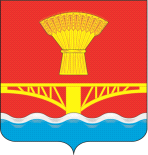 